Approved by RTO*Denotes a mandatory fieldAPPLICATION FOR DEFERRAL FORMAPPLICATION FOR DEFERRAL FORMAPPLICATION FOR DEFERRAL FORM* Student Name:* Student Name:* Date of Birth* Date of Birth* USI:* USI:* Reason for application:* Reason for application:* Reason for application:SignedDateNamePositionManager, OperationsApprovedYES    NO YES CommentsSignedDateOFFICE USE ONLY	OFFICE USE ONLY	Date form received:      Date entered RTO:      Signed: 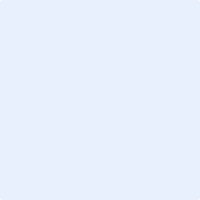 Signed: Further action required:      Further action required:      VERSION CONTROL	VERSION CONTROL	VERSION CONTROL	VERSION CONTROL	Version ModificationWho DateVersion 1.1Reformatted in line with Enrolment Form and made electronic version. Version controlled.Deanna Ward17/04/2019